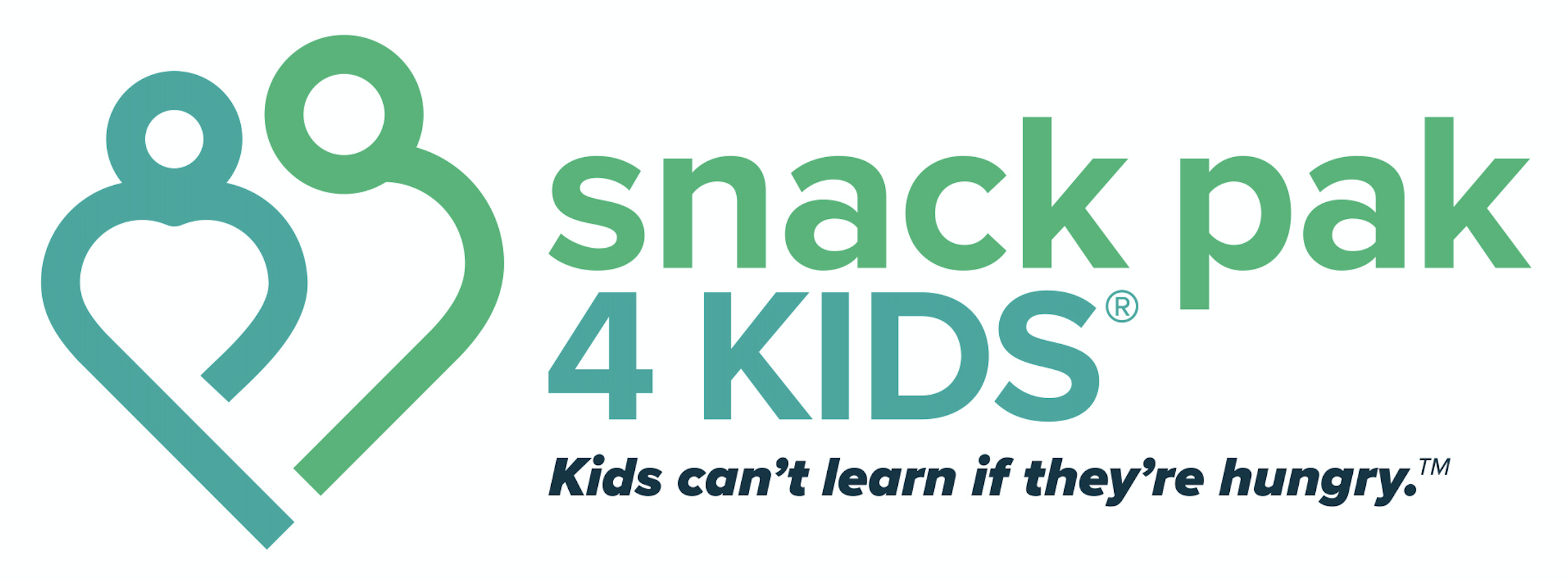 Snack Pak 4 Kids®—Referral Form (2021-2022)Child’s Name: 										
Age: 			Grade: 				Class				Behavior that demonstrated Food Insecurity (Referral MUST include at least one item in this category)	□ Rushing food lines	□ Extreme hunger on Monday morning	□ Eating all of the food served	□ Lingering around for or asking for seconds	□ Comments about not having enough food at home	□ Other _____________________________________________________________________Check any other factors that apply to this child:	Physical Appearance	□ Extreme thinness	□ Puffy, swollen skin	□ Chronically dry cracked lips	□ Chronically dry itchy eyes	□ Brittle, spoon-shaped nails	□ Other ______________________________________________________	School Performance	□ Excessive absences and/or tardiness	□ Repetition of a grade	□ Chronic sickness	□ Short attention span/inability to concentrate	□ Chronic behavior that leads to disciplinary action (hyperactive, aggressive, irritable, anxious, withdrawn, distressed, passive/aggressive)	□ Other _________________________________________________________             	Home Environment	□ Often cooks own meal, or have another sibling who does	□ Moves frequently	□ Often spends the night away from home (primary residence)	□ Loss of income	□ Family crisis	□ Other _______________________________________________________If this child needs to receive extra food, please explain why:						
												
													Name/title of person referring the student: 								Date of referral: 				Date approved:						Approved by: 											  